INFORME TRIMESTRALENERO, FEBRERO Y MARZO  2020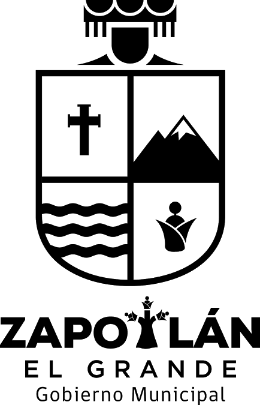 MTRO. ARTURO SÁNCHEZ CAMPOSREGIDOR PRESIDENTE DE LA COMISIÓN EDILICIA PERMANENTE DE CULTURA, EDUCACIÓN Y FESTIVIDADES CÍVICAS DEL H. AYUNTAMIENTO DE ZAPOTLAN EL GRANDE.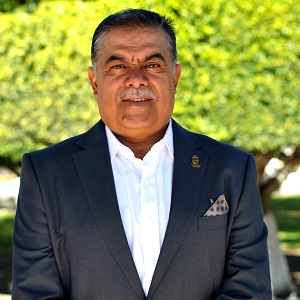 MTRO. ARTURO SÁNCHEZ CAMPOSREGIDOR PRESIDENTE DE LA COMISIÓN EDILICIA PERMANENTE DE CULTURA, EDUCACIÓN Y FESTIVIDADES CÍVICAS DEL H. AYUNTAMIENTO DE ZAPOTLÁN EL GRANDE.REGIDOR VOCAL DE LA COMISIÓN EDILICIA PERMANENTE DE CALLES, ALUMBRADO Y CEMENTERIOSREGIDOR VOCAL DE LA COMISIÓN EDILICIA PERMANENTE DE INNOVACIÓN, CIENCIA Y TECNOLOGÍAREGIDOR VOCAL DE LA COMISIÓN EDILICIA PERMANENTE DE DESARROLLO ECONÓMICO Y TURISMOREGIDOR VOCAL DE LA COMISIÓN EDILICIA PERMANENTE DE RASTROINICIATIVAS Y DICTÁMENESDICTAMEN QUE PROPONE LA AUTORIZACIÓN PARA LA CONTINUIDAD DEL CONVENIO DE COLABORACIÓN Y COORDINACIÓN CON LA SECRETARÍA DE CULTURA DEL NÚCLEO ECOS DURANTE EL PERIODO DEL 1 DE ENERO AL 31 DE DICIEMBRE DE 2020.INICIATIVA DE ACUERDO ECONÓMICO PARA LA EMISIÓN DE LA CONVOCATORIA AL XXIV CONCURSO MUNICIPAL EN EL NIVEL DE EDUCACIÓN SECUNDARIA DE LA EXCELENCIA EDUCATIVA 2020.INICIATIVA CON CARÁCTER DE DICTAMEN QUE AUTORIZA LA FIRMA DE CONTRATO DE COMODATO CON EL GOBIERNO DEL ESTADO A TRAVÉS DE  LA SECRETARÍA DE CULTURA PARA LA ASIGNACIÓN DE COMODATO DE INSTRUMENTOS MUSICALES ECOS, MÚSICA PARA EL DESARROLLO, DURANTE EL PERIODO DEL 07 DE OCTUBRE DE 2019 AL 30 DE SEPTIEMBRE DE 2021.INICIATIVA DE ACUERDO ECONÓMICO QUE AUTORIZA CELEBRACIÓN DE SESIÓN SOLEMNE DE AYUNTAMIENTO, CON MOTIVO DEL CENTENARIO DE LA FUNDACIÓN DE LA CÁMARA DE COMERCIO DE CIUDAD GUZMÁ.INICIATIVA  DE  ACUERDO  ECONÓMICO,  QUE  PROPONE  LA  APROBACIÓN PARA QUE EL “XXI FESTIVAL CULTURAL DE LA CIUDAD”, SEA DEDICADO EN TORNO A LA VIDA Y OBRA DEL GRAN COMPOSITOR Y ARREGLISTA RUBÉN FUENTES GASSÓN.TODAS APROBADAS POR UNANIMIDAD.______________________________________________________SESIÓN EXTRAORDINARIA DE AYUNTAMIENTO NO. 45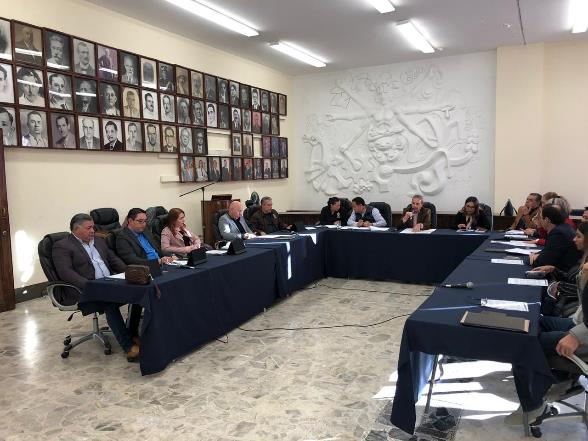 20 DE ENERO DE 2020_______________________________SESIÓN SOLEMNE196 ANIVERSARIO DEL NOMBRAMIENTO DE LA CIUDAD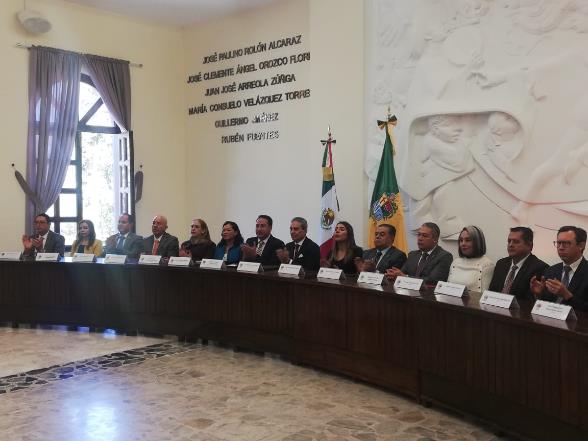 28 DE ENERO DE 2020_______________________________RENOVACIÓN DEL CONVENIO DE HEMODIÁLISIS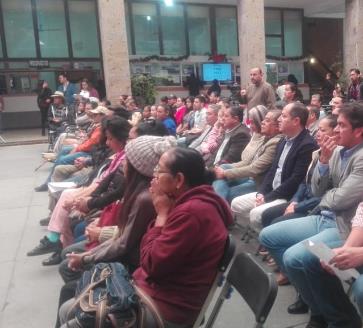 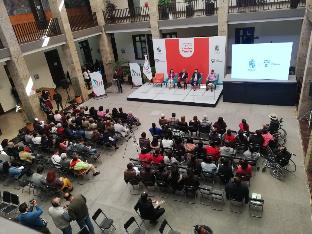 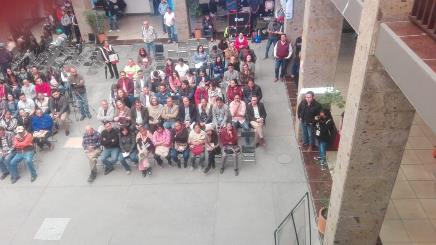 29 DE ENERO DE 2020___________________________________4TA SESIÓN (3 PARTE) COMISIÓN DE INNOVACIÓN, CIENCIA Y TECNOLOGÍA 29 DE ENERO 2020 CENTRO CULTURAL CLEMENTE OROZCO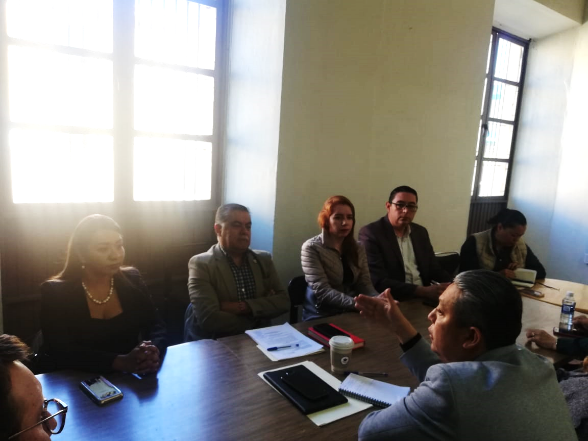 29 DE ENERO DE 2020_____________________________SESIÓN ORDINARIA DE AYUNTAMIENTO NO. 11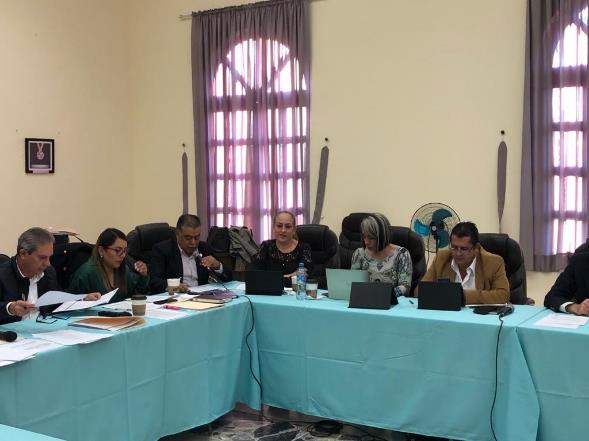 10 DE FEBRERO DE 2020_______________________________ SESIÓN SOLEMNE DE AYUNTAMIENTOCELEBRACIÓN DE SESIÓN SOLEMNE DE AYUNTAMIENTO, CON MOTIVO DEL CENTENARIO DE LA FUNDACIÓN DE LA CÁMARA DE COMERCIO DE CIUDAD GUZMÁN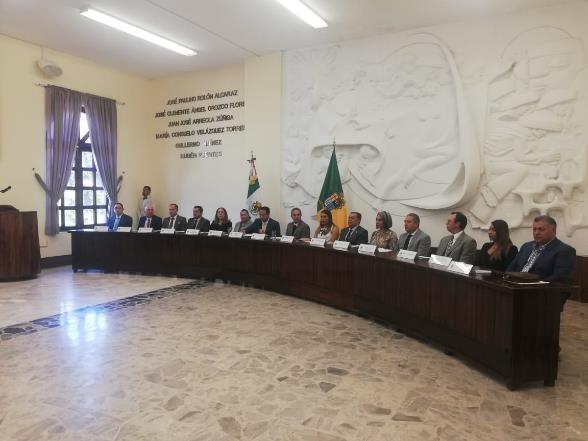 14 DE FEBRERO DE 2020______________________________ SESIÓN EXTRAORDINARIA DE AYUNTAMIENTO NO. 45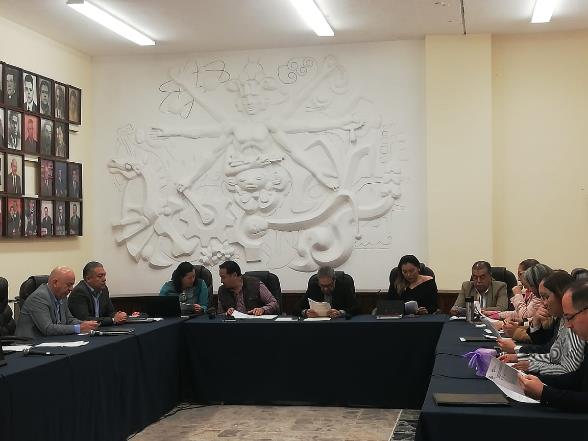 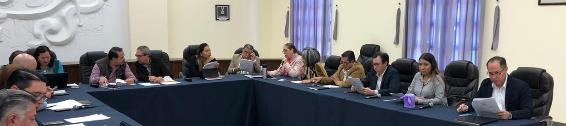 18 DE FEBRERO DE 2020_______________________________ EVENTO DIF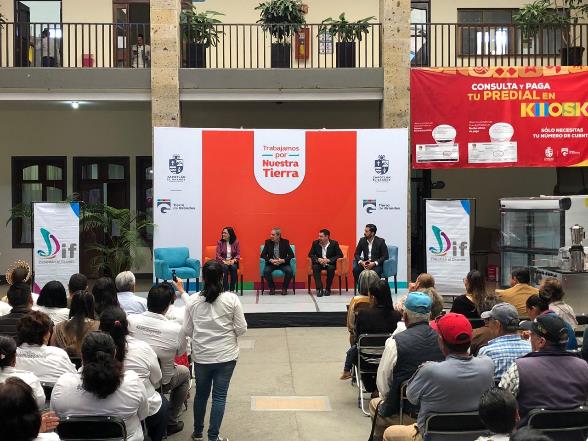 19 DE FEBRERO DE 2020_________________________________ OCTAVA SESIÓN ORDINARIA C.E. DE INNOVACIÓN, CIENCIA Y TECNOLOGÍA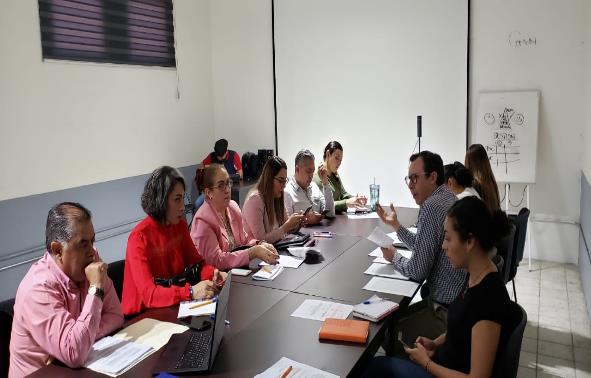 19 DE FEBRERO DE 2020__________________________________ SESIÓN ORDINARIA DE AYUNTAMIENTO NO. 13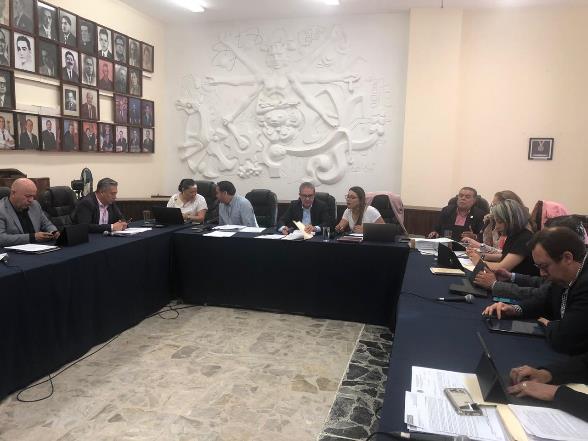 19 DE FEBRERO DE 2020______________________________- SESIÓN ORDINARIA DE AYUNTAMIENTO NO. 13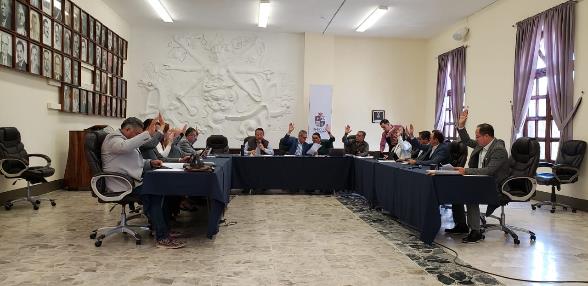 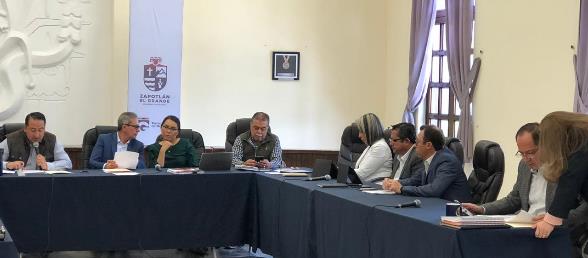 03 DE MARZO DE 2020____________________________ SESIÓN ORDINARIA 08 DE LA COMISIÓN DE CALLES, ALUMBRADO PÚBLICO Y CEMENTERIOS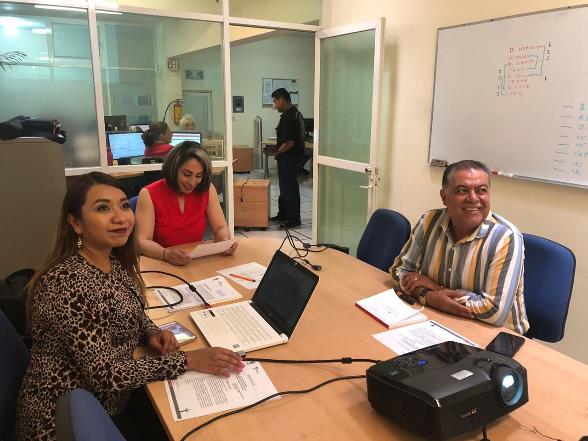 11 DE MARZO DE 2020_______________________________ SESIÓN EXTRAORDINARIA DE AYUNTAMIENTO NO. 47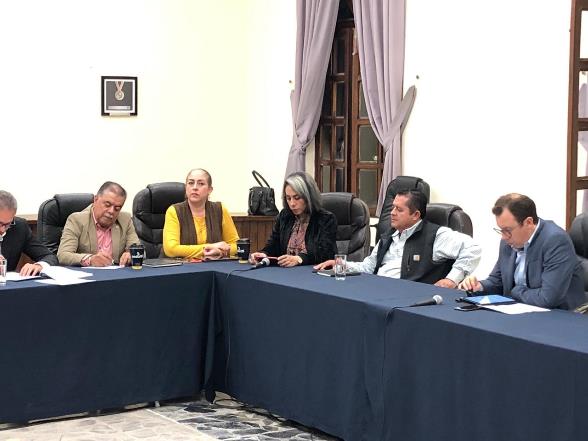 18 DE MARZO DE 2020____________________________ 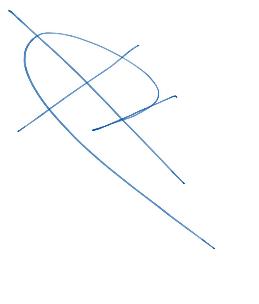 A T E N T A  M E N T E “2020, AÑO MUNICIPAL DE LAS ENFERMERAS”“2020, AÑO DEL 150 ANIVERSARIO DEL NATALICIO DEL CIENTÍFICO 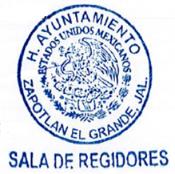 JOSÉ MARÍA ARREOLA MENDOZA”Ciudad Guzmán, Municipio de Zapotlán el Grande, Jalisco, a 31 de marzo  del 2020.MTRO. ARTURO SÁNCHEZ CAMPOSREGIDOR PRESIDENTE DE LA COMISIÓN EDILICIA PERMANENTE DE CULTURA, EDUCACIÓN Y FESTIVIDADES CÍVICAS.C.c.p. archivoASC/sgs